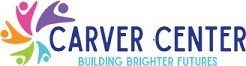 BOARD OF DIRECTORS MEETING Wednesday, May 10, 20237:00 – 8:30pm A G E N D A Call to Order/Welcome  	Yvette Hammel			7:00 – 7:05pm Approval of the Minutes		Stephen O’Connor			7:05 – 7:10pm CEO Report/Strategic		Anne Bradner			7:10 – 7:20pmPlanningAdvancement & Benefit   	Colleen Kane, Claire Steinberg	7:20 – 7:40pm Update 				& John Overbay Finance Update			Eileen Cheigh Nakamura		7:40 – 7:55pmNominations Update		Alisa Holland		 	7:55 – 8:00pmScholarship Update		Laura Iverson			8:00 – 8:10pmProgram Update 			Daniel Bonnet &			8:10 – 8:30pmSue DeStaeblerAdjournment         					8:30pm Next Board Meeting: Wednesday, June 7, 2023 at Carver Center 